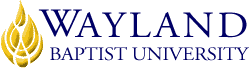 Virtual CampusSchool of Christian StudiesUNIVERSITY MISSION STATEMENTWayland Baptist University exists to educate students in an academically challenging, learning-focused and distinctively Christian environment for professional success and service to God and humankind.COURSE NUMBER & NAME: MNST 4303 VC01 PreachingTERM: Spring 1, 2021 (January 11 – March 6, 2021)INSTRUCTOR: D Glenn Simmons, PhD, ThDCONTACT INFORMATION:Office phone: 684-699-2177 (Please remember that American Samoa is 7 hours behind Texas time. WBU Email: simmonsg@wbu.eduCell phone: 602.740.7040. Please text first, identify yourself, and I will contact you at my earliest convenienceOFFICE HOURS, BUILDING & LOCATION: Students can reach out to me and I will set up a time to meet.COURSE MEETING TIME & LOCATION:Virtual CampusCATALOG DESCRIPTION: 
Fundamentals principles of the art of preaching.PREREQUISITE:RLGN 1301, 1302, and MNST 4314REQUIRED TEXTBOOK AND RESOURCE MATERIAL:On the Preparation and Delivery of Sermons by John A Broadus. 4th Edition edited by Vernon L.Stanfield. HarperOne Publishers. ISBN or 006061112X or 9780060611125 (link to HarperOne)OPTIONAL MATERIALSNoneCOURSE OUTCOMES AND COMPETENCIES:To define general principles concerning the nature and practice of preaching.To apply biblical exegesis and interpretation in sermon preparation. To formulate biblical sermons that relate and speak to people.To develop a plan for sermons over an extended period of time.To enhance pulpit performance.To discuss how preaching is a divine/human endeavor.ATTENDANCE REQUIREMENTS:As stated in the Wayland Catalog, students enrolled at one of the University’s external campuses should make every effort to attend all class meetings. All absences must be explained to the instructor, who will then determine whether the omitted work may be made up. When a student reaches that number of absences considered by the instructor to be excessive, the instructor will so advise the student and file an unsatisfactory progress report with the campus executive director. Any student who misses 25 percent or more of the regularly scheduled class meetings may receive a grade of F in the course. Additional attendance policies for each course, as defined by the instructor in the course syllabus, are considered a part of the University’s attendance policy.STATEMENT ON PLAGIARISM & ACADEMIC DISHONESTY:WBU Catalog on plagiarism & academic dishonesty Wayland Baptist University observes a zero tolerance policy regarding academic dishonesty. Per university policy as described in the academic catalog, all cases of academic dishonesty will be reported and second offenses will result in suspension from the university.DISABILITY STATEMENT:In compliance with the Americans with Disabilities Act of 1990 (ADA), it is the policy of Wayland Baptist University that no otherwise qualified person with a disability be excluded from participation in, be denied the benefits of, or be subject to discrimination under any educational program or activity in the university. The Coordinator of Counseling Services serves as the coordinator of students with a disability and should be contacted concerning accommodation requests at (806) 291-3765. Documentation of a disability must accompany any request for accommodations.COURSE REQUIREMENTS and GRADING CRITERIA:Course Requirements: Weekly reading assignments with quizzes over the readingRegular discussion boards where students will discuss pertinent issuesOne book review of a current book on preachingSermonsFinal Project
Method of Determining Course Grade: Mid-term—20%Discussion Boards—20%Community points- 10%Sermons—20%Final Project 30%“Students shall have protection through orderly procedures against prejudices or capricious academic evaluation. A student who believes that he or she has not been held to realistic academic standards, just evaluation procedures, or appropriate grading, may appeal the final grade given in the course by using the student grade appeal process described in the Academic Catalog. Appeals  may  not  be  made  for  advanced  placement  examinations  or  course bypass examinations. Appeals are limited to the final course grade, which may be upheld, raised, or lowered at any stage of the appeal process. Any recommendation to lower a course grade must be submitted through the Vice President of Academic Affairs/Faculty Assembly Grade Appeals Committee for review and approval. The Faculty Assembly Grade Appeals Committee may instruct that the course grade be upheld, raised, or lowered to a more proper evaluation.”TENTATIVE SCHEDULEADDITIONAL INFORMATIONAssignments:Mid-Term Project:  Complete three fully-developed and completed sentences (in written format). They must be two different types of sermons.  Each sermon should have an addendum showing the title, text, ESS, ETS, interrogative, unifying word, a one-sentence introduction, an outline with at least three points, and a one-sentence conclusionSermon Outlines: Throughout the course students will submit 5 sermon outlinesFinal Project Requirement:25 Sermons (3/4th of a year) TitleText(s)ETS (Essence of the Text in a sentence)ESS (Essence of the Sermon in a sentence)Interrogative, unifying word, and one-sentence introductionBroad outline with at least three major points and with at least two sub points under each oneConclusion in a strong sentence or two12 or more should be a series from a portion of the Bible2or more should be topical dealing with special occasions2 or more should be story telling involving a story from the BibleLessonDueAssignmentsText Reading Assignment1.—Introduction and The Foundations of the Sermon January 17Map, wiki, ,Discussion Board and video Part I (chapters 1-9)2--The Classification of Sermons January 24Discussion Board, sermon IntroPart II (chapters 10-12)3--Formal Elements of the SermonJanuary 31Discussion Board,  sermonPart III (chapter 13-17)4--Functional Elements of the Sermon February 7Discussion Board, midterm projectPart IV (chapters 18-21)5--Style of the Sermon February 14Discussion Board, sermonPart V (chapters 22-25)6--The Preparation of the Sermon February 21Discussion Board, sermon, Part VI (chapters 26-29)7--The Delivery of the Sermon April 26FINAL PROJECT DUEPart VII and VIII (Chapters 30-36)8--The Conduct of Public WorshipMay 2Final Discussion BoardPart VII  (chapters 30-33)